NOME:									DATA:	Exercício de Writing nota (de jornal) / biografia: grammar – Inglês 7° ano1. Na nota de jornal abaixo, identifique: 1 substantivos;  1 adjetivos; 1 adjetivos possessivos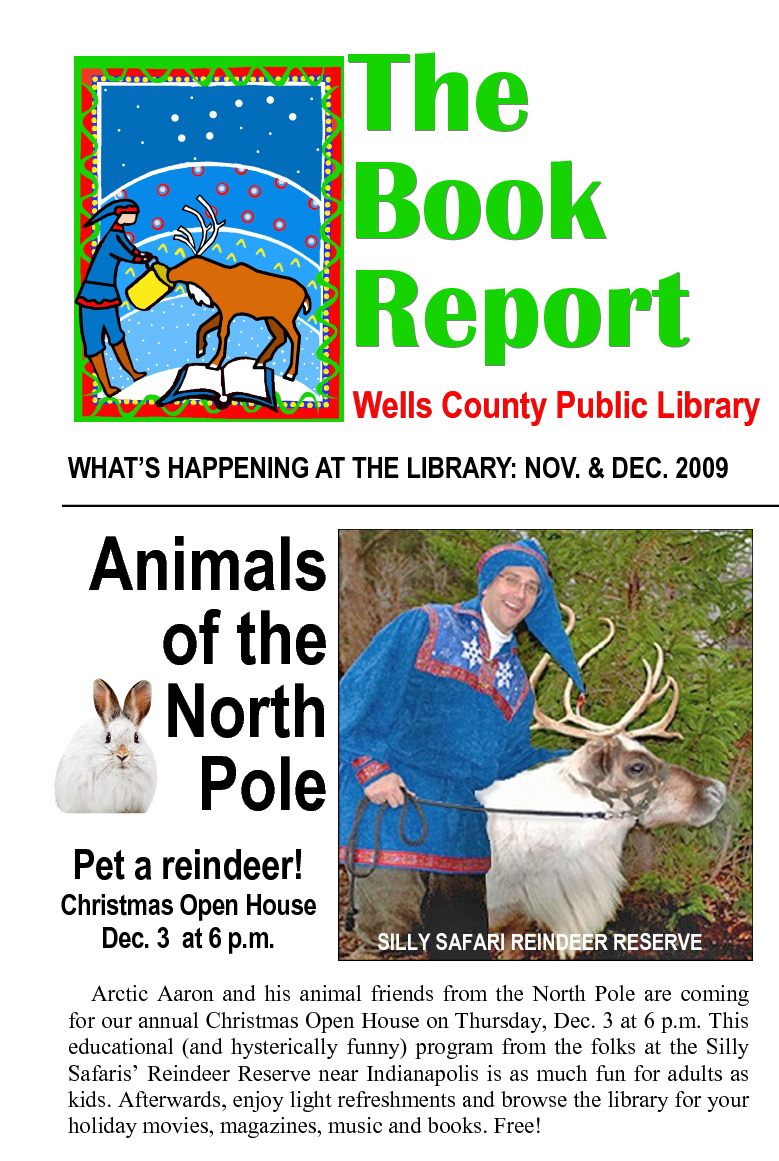 A) Library – Funny – HisB) His – Animal – IC) Farm – At – On2. Na nota de jornal abaixo, identifique: 1 pronomes pessoais, 1 demonstrativos e 1 advérbio.A) No pronouns – His – FreeB) No pronouns – This – NearC) Farm – Reindeer – On3. Na nota de jornal é possivel identificar verbos no simple present e present continuous.A) VerdadeiroB) Falso4. Na capa do livro da biografia da Malala é possivel identificar verbos no simple past.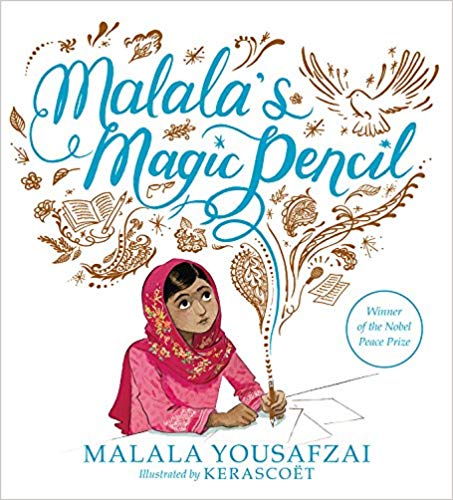 A) VerdadeiroB) Falso5. Na capa do livro da biografia da Malala é possivel identificar adverbs (time, frequency, manner).A) VerdadeiroB) FalsoGABARITOQuestão 1Questão 2Questão 3Questão 4Questão 5ABABB